																							P.6																									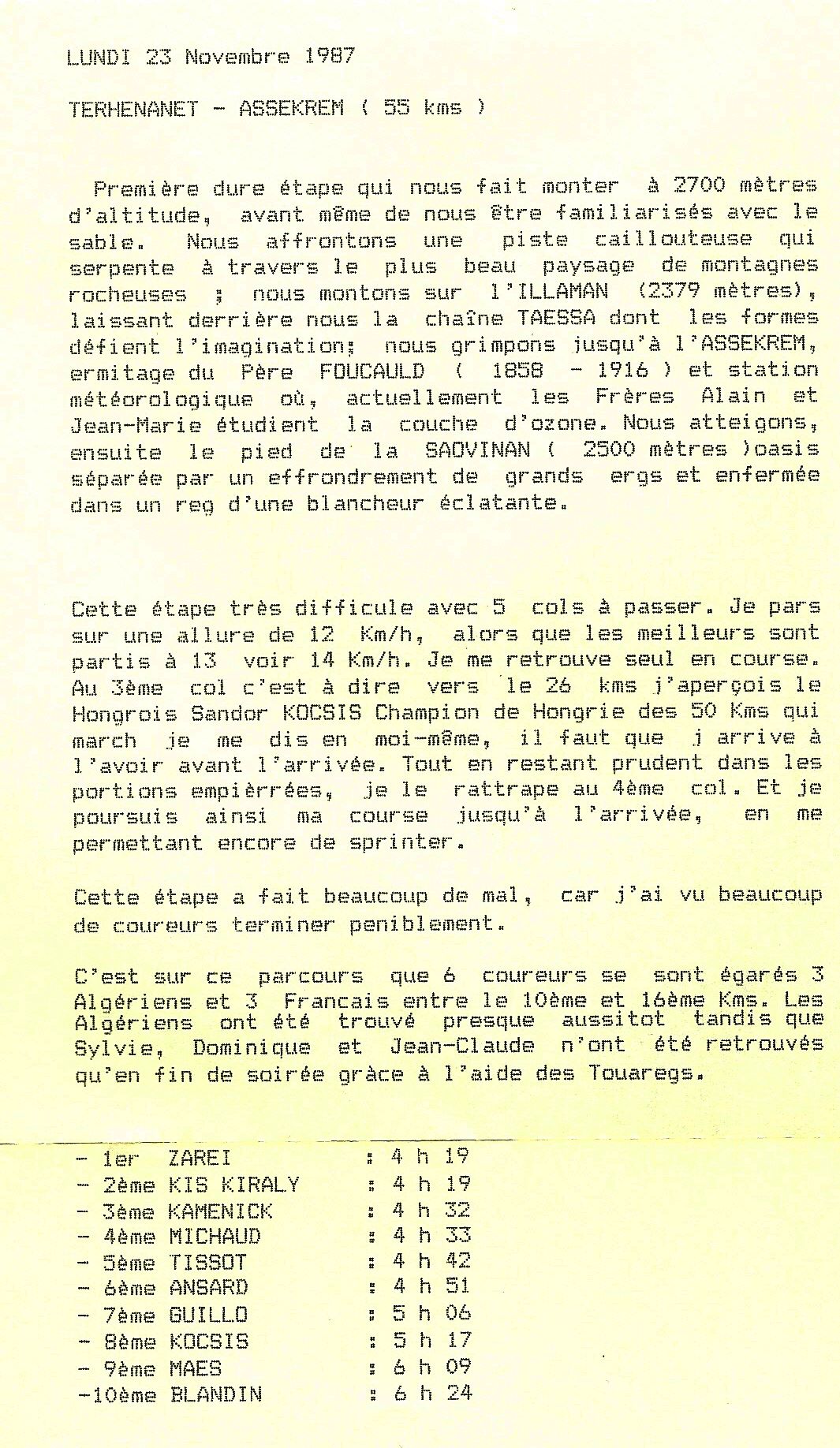 